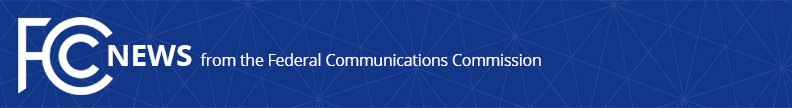 Media Contact: Brooke Ericson, (202) 418-2300Brooke.Ericson@fcc.govFor immediate releaseSTATEMENT OF Commissioner MICHAEL O’Rielly on California’s Net Neutrality Law and The U.S Department of Justice’s InterventionWASHINGTON, October 1, 2018. – “While not surprising, California’s net neutrality effort reaffirms its leaders’ total lack of understanding of how technology or our economy actually works, particularly its ban on paid prioritization.   

If allowed to stand, the law would be incredibly detrimental to American consumers and the continued growth of the Internet.  Thankfully, this is precisely why our nation’s founding fathers crafted a Commerce Clause to the U.S. Constitution and why I pushed so hard for the Commission’s December action to include strong preemption provisions.  The DOJ’s action to challenge this overreach is both appreciated and appropriate.###Office of Commissioner Mike O’Rielly: (202) 418-2300Twitter: @mikeofccwww.fcc.gov/leadership/michael-oriellyThis is an unofficial announcement of Commission action.  Release of the full text of a Commission order constitutes official action.  See MCI v. FCC, 515 F.2d 385 (D.C. Cir. 1974).